Publicado en CDMX el 21/07/2022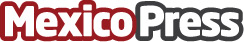 La iniciativa Science Based Targets aprueba los objetivos climáticos de DanfossEl objetivo basado en la ciencia proporciona un camino claramente definido para que las empresas reduzcan las emisiones de GEI en línea con los objetivos del Acuerdo de París y ayuden a prevenir los peores impactos del cambio climático. Datos de contacto:Lorena CarreñoMarketingQ5528553031Nota de prensa publicada en: https://www.mexicopress.com.mx/la-iniciativa-science-based-targets-aprueba Categorías: Ecología Sostenibilidad Otras Industrias Innovación Tecnológica http://www.mexicopress.com.mx